Обзорная экскурсия "Новогодняя Пермь" 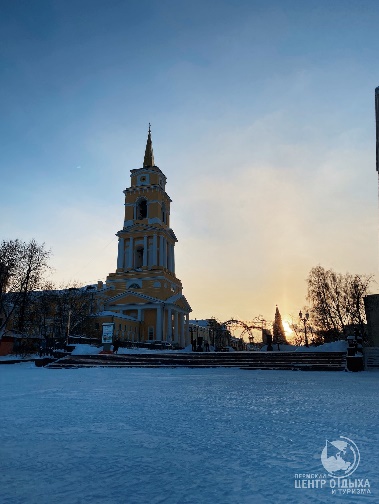 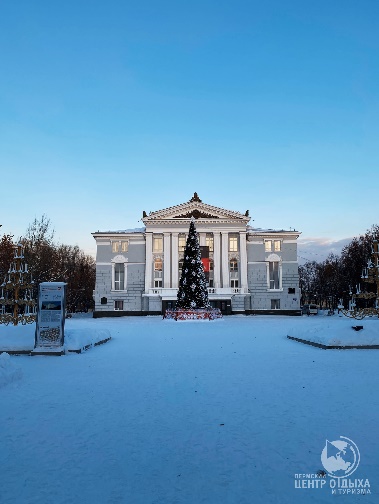 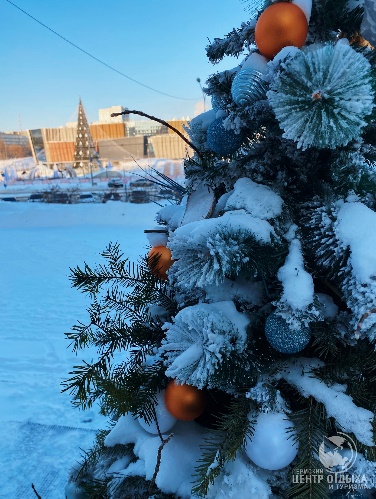 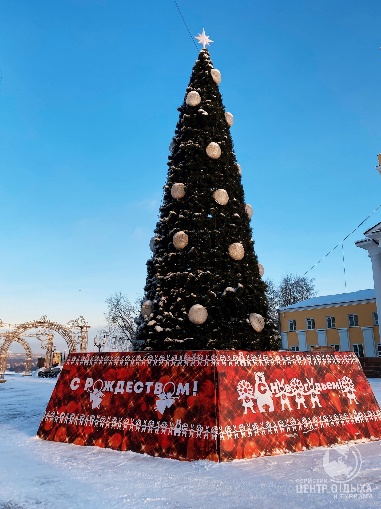 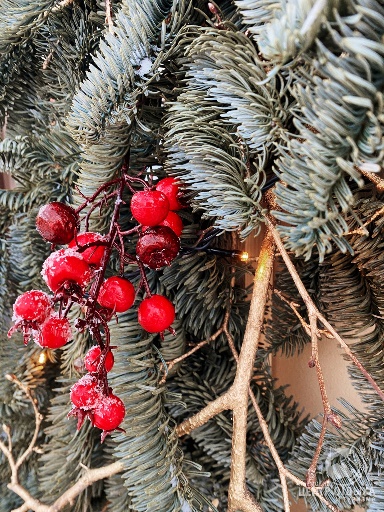 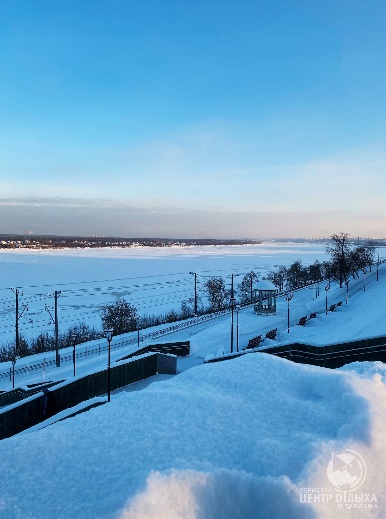 Скачать программу:в WORDДата тура:5 января 2023 г.
7 января 2023 г.Продолжительность:2,5 - 3 часаОписание:Новый год - самый любимый праздник, много гостей приезжает в наш город!
Мы предлагаем начать новый 2023 год со знакомства с Пермью! Будет интересно и гостям и жителям города!
В России много городов, но каждый имеет свою, отличную от других городов историю, свои неповторимые особенности в архитектуре, свои традиции.
Пермь - город особенный, здесь гармонично переплетаются черты самого развитого и богатого купеческого города 19 века с пафосными домами советского периода и зданиями современного мегаполиса, лидирующие предприятия Урала.
Пермь - очаровательна. Здешними красотами восхищались многие писатели и художники! Какой была Пермь более 290 лет назад? Как развивался город? Кто является покровителем города? Какие здесь жили люди, чем они занимались? Чем славится город? Почему в Перми такие талантливые люди?
Ответы на эти вопросы найдете на обзорной экскурсии.Программа тура:10.00 - Отправление автобуса на экскурсию
10.00 - 13.00 - Обзорная Новогодняя экскурсия по городу. В ходе экскурсии мы посетим набережную реки Камы, Дом Дягилева, собор Петра и Павла, рабочую Мотовилиху, памятник Татищеву, ул. Сибирская, Театр Оперы и балета, арт-объекты: "Пермяк-соленые уши", медведь, "Буква П". А также посетим волшебные места, где можно загадать желания, которые обязательно сбудутся в Новом году. Гид расскажет как раньше праздновали Новый год и Рождество в Перми, а также о традициях!В стоимость входит:Проезд на комфортабельном автобусе туристического класса (возможен комфортабельный микроавтобус туристического класса при наборе менее 20 чел);
Сопровождение гидом-экскурсоводом;
Экскурсионное обслуживание.Комментарий агента:После экскурсии всем гостям города очень рекомендуем посетить наши музеи: "Художественная галлерея", чтобы посмотреть знаменитую коллекцию "Деревянные боги", "Музей Пермских древностей", где можно ближе познакомиться с понятием "Пермский период".
А также рекомендуем попробовать кухн. народностей Пермского края в кафе-музее "Пермская кухня" или в ресторане "Строганов".
Прогуляться у нас можно на центральной эспланаде, на заводе "Шпагина" или в парке камней у ЖД вокзала.Рекомендуется взять с собой:Фотоаппарат, деньги на сувениры, на входные билеты на доп. экскурсии в музеях после обзорной экскурсии по городу.Стоимость тура на 1 человека:650 руб.Место и время отправления:10.00 - г. Пермь, ул. Ленина, 53 ("ТеатрТеатр").Необходимые документы для поездки:Паспорт/свидетельство о рождении, мед. полис, договор.